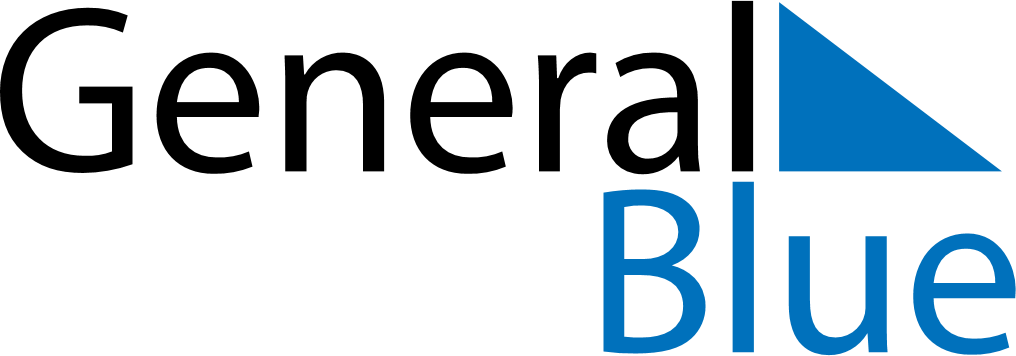 Q2 2025 CalendarVietnamQ2 2025 CalendarVietnamQ2 2025 CalendarVietnamQ2 2025 CalendarVietnamQ2 2025 CalendarVietnamQ2 2025 CalendarVietnamQ2 2025 CalendarVietnamApril 2025April 2025April 2025April 2025April 2025April 2025April 2025April 2025April 2025SUNMONMONTUEWEDTHUFRISAT1234567789101112131414151617181920212122232425262728282930May 2025May 2025May 2025May 2025May 2025May 2025May 2025May 2025May 2025SUNMONMONTUEWEDTHUFRISAT123455678910111212131415161718191920212223242526262728293031June 2025June 2025June 2025June 2025June 2025June 2025June 2025June 2025June 2025SUNMONMONTUEWEDTHUFRISAT12234567899101112131415161617181920212223232425262728293030Apr 7: Hung Kings CommemorationsJun 28: Vietnamese Family DayApr 21: Vietnam Book DayApr 30: Day of liberating the South for national reunificationMay 1: Labour DayMay 7: Dien Bien Phu Victory DayMay 12: Buddha’s BirthdayMay 19: President Ho Chi Minh’s BirthdayMay 31: Mid-year FestivalJun 1: International Children’s Day